УПРАВЛЕНИЕ ФЕДЕРАЛЬНОЙ НАЛОГОВОЙ СЛУЖБЫ ПО ЧЕЛЯБИНСКОЙ ОБЛАСТИ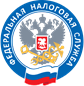 Акт сверки принадлежности сумм денежных средств, перечисленных и (или) признаваемых в качестве ЕНП,либо сумм денежных средств, перечисленных не в качестве ЕНПЦель: проверить начисления и уплату за выбранный период   указывается общая сумма начислений и уплат за выбранный период в разрезе каждого обязательства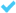    состоит из двух разделов:налоги, уплата которых производитсячерез ЕНП и напрямую на конкретный КБК    сделать запрос по ТКС, черезличный кабинет налогоплательщика, или лично обратиться в налоговуюсрок представления Акта 5 рабочих днейпредназначен для сверки с налоговым органомФорма акта сверки утверждена приказом ФНС России от 21.06.2023 №ЕД-7-19/402@Бесплатный многоканальный телефон контакт-центра ФНС России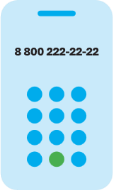 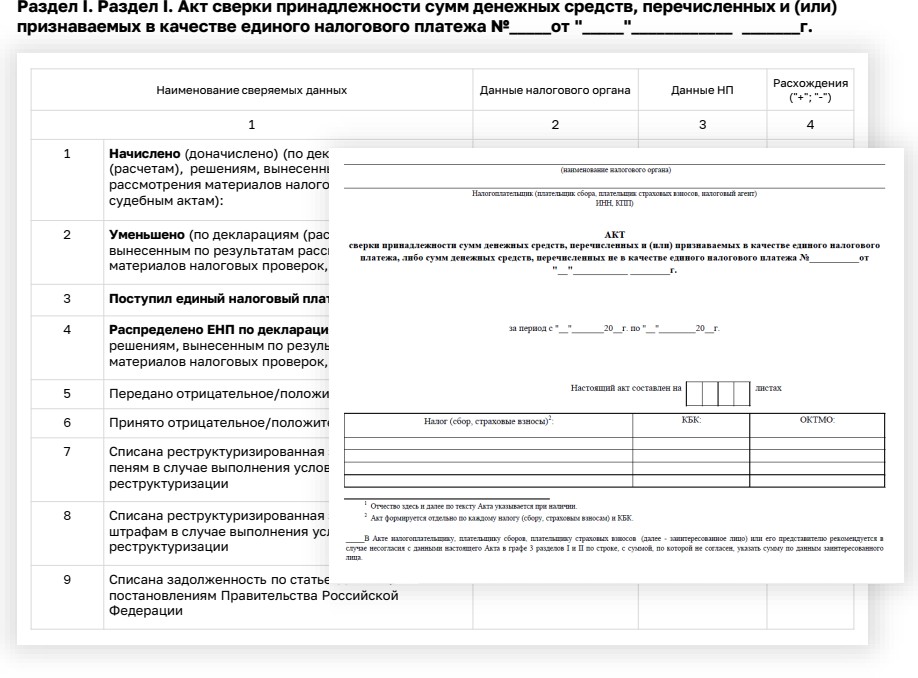 1/2УПРАВЛЕНИЕ ФЕДЕРАЛЬНОЙ НАЛОГОВОЙ СЛУЖБЫ ПО ЧЕЛЯБИНСКОЙ ОБЛАСТИЧто содержит Раздел 1. Акта сверки      Строка 1 «Начислено (доначислено)»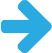 сумма начислений по декларациям (расчетам), уведомлениям, решениям, вынесенным по результатам рассмотрения материалов налоговых проверок, по судебным актам       Строка 2 «Уменьшено»сумма, на которую уменьшены начисления (например, если налогоплательщик сдал уточненную декларацию (расчет) или оспорил в суде решение налогового органао доначислениях)      Строка 3 «Поступил ЕНП»сумма, которую налогоплательщик перечислил единым налоговым платежом      Строка 4 «Распределено ЕНП»сумма, которая распределена налоговым органом в уплату конкретных налогов, взносов, сборов, пеней, штрафов и процентов      Строка 5 «Передано сальдо» и 6 «Получено сальдо»сумма, связанная с изменением места нахождения, реорганизацией или прекращением деятельности (отражается задолженность, если сальдо отрицательное, переплата — если положительное)      Строка 7, 8, 9 «Списана задолженность»сумма задолженности, списанная с единого налогового счета по пени, штрафам      Строка 10 «Возвращено из бюджета»сумма налогов, взносов, пеней, штрафов и процентов, которую налогоплательщик вернул из бюджета, в том числе в заявительном порядке возмещения НДСи акцизов      Строка 11, 12, 13 «Отсроченные и приостановленные платежи»данные об отсрочках, а также о приостановленных к взысканию налоговых платежах по решениям судов и налоговых органовЧтобы перейти к промостранице «Единый налоговый счет», наведите камеру Вашего смартфона на QR-код, или перейдите на сайт www.nalog.gov.ru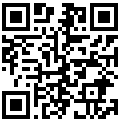 8 (800) 222-2222Бесплатный многоканальный телефонконтакт-центра ФНС России2/2